Журналпосещений практических баз методическим руководителем производственной практикиПМ ____________________________________________________________МДК __________________________________________________________________________________________________________________________(ФИО полностью)курс ______   семестр ________   группа _______    количество человек________Сроки проведения производственной практики:с  «_____»____________20___года  по  «_____»________________20____годаБаза практики _____________________________________________________________________________________________________________________________Методический руководитель практики ______________________________________________________ (подпись, ФИО с расшифровкой)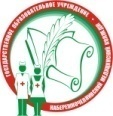 МИНИСТЕРСТВО ЗДРАВООХРАНЕНИЯ РЕСПУБЛИКИ ТАТАРСТАНГАПОУ «Набережночелнинский медицинский колледж».Отдел основного профессионального образования№Дата посещений Наименование организации практической базыПеречень работ, проведенных при каждом посещении практической базыКоличество затраченного времени  Подпись метод. руководителя 